С 03 по 04 мая 2018 года дано заключение на постановление Администрации муниципального образования «Нышинское» «Об утверждении отчета об исполнении бюджета муниципального образования «Нышинское» за 1 квартал 2018 года».В соответствии с положениями Бюджетного кодекса Российской Федерации дано заключение на постановление Администрации муниципального образования «Нышинское» «Об утверждении отчета об исполнении бюджета сельского поселения за 1 квартал 2018 года».Бюджет муниципального образования «Нышинское» за 1 квартал 2018 года исполнялся в соответствии с требованиями и нормами действующего бюджетного законодательства и  муниципальными правовыми актами.Согласно данных Отчета ф. 0503117 об исполнении бюджета сельского поселения  доходы исполнены в сумме 486,1 тыс. рублей или 24,1% от плановых, в том числе безвозмездные поступления в размере 419,9 тыс.руб., или 86,4% в общем объеме доходов. За 1 квартал 2018 года налоговые и неналоговые доходы поступили в сумме 66,2 тыс.руб., или 9,6% от плановых показателей и не достигли 25% уровня от плановых показателей  ни по одному  доходному источнику, кроме ЕСН. Безвозмездные поступления  при плане –  1 329,1 тыс. руб.,  поступили   в сумме 419,9   тыс. руб., или 31,6 %  от плановых назначений.Недоимка по налогам, сборам и иным обязательным платежам по состоянию на 01.04.2018 года увеличилась на сумму 41,9 тыс.руб. к аналогичному периоду прошлого года  и составила в сумме 443,6 тыс.руб. (на 01.04.2017г. составляла – 401,7 тыс. руб.)За 3 месяца 2018г. расходы составили в сумме  413,0 тыс. рублей, или 20,4% от плановых бюджетных ассигнований. За 1 квартал  2018г. расходы ниже  25% уровня от плановых бюджетных ассигнований по всем разделам расходов, кроме  разделов: «Социальная политика» - 100%, «Национальная экономика» - 39,4%. Следует отметить, низкий процент исполнения по разделам: «Национальная безопасность и правоохранительная  деятельность» -  0,3%, «Физическая культура и спорт» - 4,2%. Не осуществлялись расходы по разделу «Жилищно-коммунальное хозяйство».Бюджет сельского поселения за 1 квартал 2018г.   исполнен с профицитом в сумме 73,1  тыс. руб., что соответствует Отчету   ф.  0503117. Проведенное экспертно-аналитическое мероприятие по  отчету об исполнении бюджета сельского поселения за 1 квартал 2018 года предоставляет основания для независимого мнения о его  достоверности. Представленное постановление администрации сельского поселения  соответствует  Бюджетному  кодексу Российской Федерации и  бюджетному законодательству. Замечания финансово-экономического характера отсутствуют.Контрольно-счетным отделом   предложен ряд мероприятий  в целях обеспечения полноты учета налогоплательщиков и увеличения доходной базы  района.Представление по результатам экспертно-аналитического мероприятия не направлялось.Исп. инспектор КСО И.П. ВихареваКОНТРОЛЬНО-СЧЕТНЫЙ ОТДЕЛ
МУНИЦИПАЛЬНОГО ОБРАЗОВАНИЯ «МОЖГИНСКИЙ РАЙОН»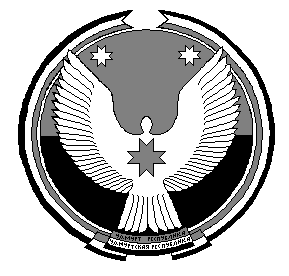 «МОЖГА  ЁРОС»МУНИЦИПАЛ  КЫЛДЫТЭЛЭН ЭСКЕРОНЪЯНО ЛЫДЪЯНЪЯ  ЁЗЭТЭЗ